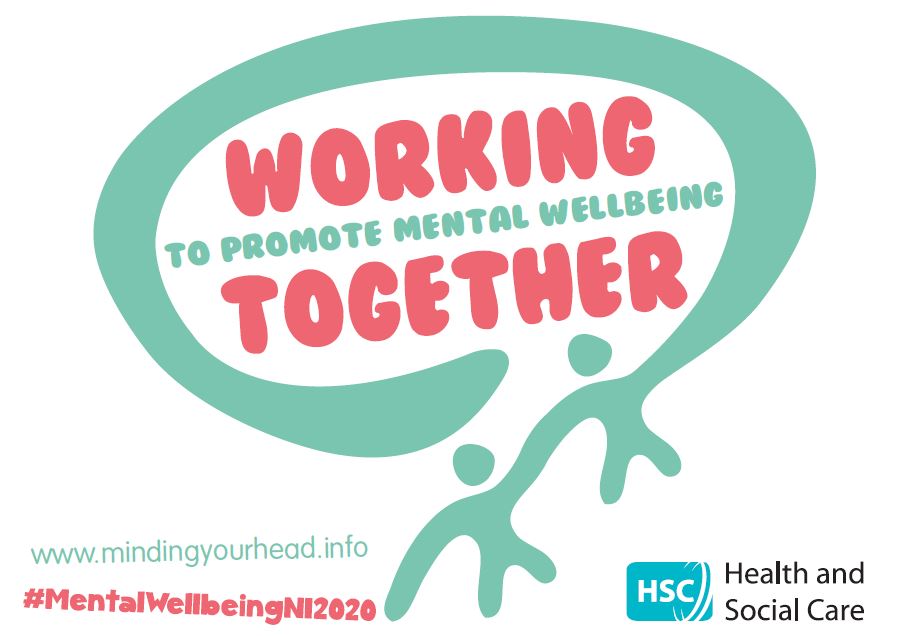 Mental Wellbeing campaign 2020Messaging calendar Week 3: 21 September 2020TAKE NOTICE#MENTALWELLBEINGNI2020Date Message Social media assetsMonday 14 SeptemberFacebook and Instagram This week we are focusing on the need to TAKE NOTICE as one the Take 5 Steps to Wellbeing.  Melanie Breslin from The Baking Mind shares with us the need to take notice of our thoughts and feelings and the world around us to promote positive mental and emotional wellbeing. For more information on the campaign and how you can TAKE NOTICE visit: www.mindingyourhead.info #MentalWellbeingNI2020Twitter Melanie Breslin from The Baking Mind shares with us the need to take notice of our thoughts and feelings to promote positive mental and emotional wellbeing. Visit: www.mindingyourhead.info #MentalWellbeingNI2020Facebook and Instagram Vimeo link:https://vimeo.com/459030843 PASSWORD:  TakeNoticeWeTransfer link:https://wetransfer.com/downloads/ab05a302b75e43980f7c716c26b74b5d20200917154309/bca6a024f53102ca3400170fec67a63420200917154320/a4830c     Twitter Vimeo link:https://vimeo.com/459024422 PASSWORD: TakeNoticeWeTransfer link:https://wetransfer.com/downloads/ab05a302b75e43980f7c716c26b74b5d20200917154309/bca6a024f53102ca3400170fec67a63420200917154320/a4830c Wednesday 16 September Facebook and InstagramThis week we are focusing on the need to TAKE NOTICE.  Being aware in the present moment – of your own thoughts and feelings and the world around – can help us to feel calm and relaxed and to think more positively.  Taking notice and being consciously aware of your body sensations, thoughts, feelings and emotions can help us understand our feelings and recognise negative emotions, such as feelings of stress.Visit  https://ni.stresscontrol.org/ to access free online stress control classes to gain skills to help you cope with stress and anxiety.#MentalWellbeingNI2020Twitter Being consciously aware of your thoughts, feelings and emotions can help us to recognise negative emotions and signs of stress.  Visit  https://ni.stresscontrol.org/ for stress control classes #MentalWellbeingNI2020Facebook and Instagram Vimeo link https://vimeo.com/459033643 PASSWORD: TakeNoticeWeTransfer link:https://wetransfer.com/downloads/11296f7796418a2bc0415c54ed283f9420200916124843/83506ecf252117ca2ba6d6f42c861acc20200916124908/b4d206 Twitter Vimeo link:https://vimeo.com/459031420 PASSWORD: TakeNoticeWeTransfer link:https://wetransfer.com/downloads/11296f7796418a2bc0415c54ed283f9420200916124843/83506ecf252117ca2ba6d6f42c861acc20200916124908/b4d206 Additional posts **nb these can be shared at any time throughout the weekFacebook and Instagram POST 1 This week we are focus on the TAKE NOTICE as one of the 5 Steps to Wellbeing.  Take Notice is about taking a little bit of time each day to stop, pause, be still and focus on the present moment.  This can help us to connect and understand ourselves and the world and people around us and appreciate things we may normally take for granted.Visit www.mindingyourhead.info for information on ways you can TAKE NOTICE #MentalWellbeingNI2020Twitter POST 1Take Notice is about taking time each day to stop, pause, be still and focus on the present moment.  This can help us to connect and understand ourselves and the world around us. Visit www.mindingyourhead.info  #MentalWellbeingNI2020